Конструкт урока по русскому языку в 7 –ом классе (2ч)Тема урока «Повторение по теме «Причастие»»Автор: Холина И.В.Цель урока: систематизировать и обобщить знания учащихся по разделу «Причастие».Задачи:1. Учиться работать в группах над заданиями, аргументированно высказывать свою точку зрения.2.Систематизировать знания по теме, подготовиться к письменной работе (сочинению).3. Развивать языковую компетентность, умение оценивать себя и товарища.7 классТип урока: обобщение знанийОборудование: компьютер, интерактивная доска, учебник, цифровой опрос, платформа Smart Предполагаемые результатыБазовые ценности: согласие с одноклассниками, доверие к учителю и одноклассникам, уважение к труду учителя, творчество, научная ценность - знания и стремление к истине. Структура и ход урокаПроблемное задание.1. цифровой диктант со следующими словосочетаниями:Умывающийся мальчик, пойманная рыба, разобранный забор, пролиставший книгу, оберегаемая от росы, лечащий врач, согретые костром, увиденные нами.  (1- действительное причастие; 2- страдательное причастие. Код ответов: 1,2,2,1,2,1,2,2.2. Задание: А) Переставьте причастные обороты так, чтобы они выделялись запятые:1) Хорошо утоптанная тропинка привела к живописному болоту.2) Остановившийся на мне взгляд учителя заставил меня оторваться от телефона.3) Покрытая тиной гладь болота была неподвижна.Б) От указанных в скобках глаголов образуйте причастия, согласуйте их с определяемыми словами и дополните предложения причастными оборотами, составленными самостоятельно.Расставьте знаки препинания и объясните их постановку.1) Хорошо утоптанная тропинка привела к живописному болоту…(образоваться).2) Она вдруг остановила взгляд на ежевичнике…(расти).3) Вода в пруду была покрыта листьями (опадать) с деревьев (расти)….В) Составьте предложения с причастными оборотами: закрывающийся, пристегнутый, закрытый, укороченный, подстраиваемый.Повторение правописания ни нн.Ученики по желанию проходят онлайн – тестирование(отдельный файл)Учитывая разный темп работы, задание разработано на два уровня:1-й уровень - сильные ученики;2-й уровень - слабые ученики.Задание для учеников первого уровня.Списать словосочетания, вставив одну или две буквы  Н.Составить с одним из словосочетаний предложение и сделать синтаксический разбор  получившегося  предложения.Карточка со словосочетаниями. Ученики сильного уровня получают карточки и работают самостоятельно.Окруже(н,нн)ый врагами; аллея усыпа(н,нн)а листьями; машины, груже(н,нн)ые товаром:картина, писа(н,нн)ая масля(н,нн)ыми красками; смышлё(н,нн)ый мальчик; посаже(н,нн)ый отец; тучи рассея(н,нн)ы; незапряже(н,нн)ая лошадь; кабинет, оборудова(н,нн)ый по последнему слову техники.Задание для учеников второго уровня. (Уч-ся поочередно работают у доски (5 словосоч)Посаженный сад, вырубленный лес, услышанный разговор, склеенный клеем, потерянное время, /пойманные птицы, развеянные ветром, выкаченная из подвала бочка, замешанный в преступлении, выкачанная нефть,/ замешенное тесто, обожженное лицо.Вяза…ый свитер; слома…ый пенал; мороже…ая рыба;  /свежезамороже…ые ягоды;выкраше…ый пол; организова…ый вечер; испечё…ый хлеб; хорошо покраше…а; квалифицирова…ый работник; ;масле…ая сковородка; ране…ый в руку; ране…ый зверь; ;гружё…ая машина; жже…ый сахар.Пример ментальных карт.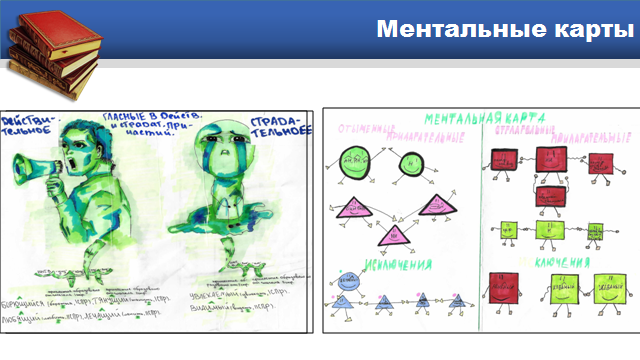 Рефлексия.Рефлексия.Заполнение листка-отзыва.Я …………………………………….фамилия, имя учащегося1. Среди других частей речи определяю причастие:            А) легко          Б) с трудом               В) не определяю2. Отличаю действительные причастия от страдательных           А) легко          Б) с трудом                В) не определяю3.Могу просклонять причастие:          А) легко          Б) с трудом                В) не могу4. Знаю суффиксы причастий и отличаю их друг от друга:         А) легко          Б) с трудом                 В) не определяю5. Могу  найти причастный оборот в предложении:         А) легко         Б) с трудом                  В) не могуЗадания на закрепление знаний учащимся, раньше других справившиеся с заданием.Тестирование по теме «Причастие». 1. Найдите действительное причастие.А) колеблемый;	Б) ведомый;	В) несомый;	Г) зависящий.2. Найдите страдательное причастиеА) хвалящий;		Б) клокочущий;		В) организуемый.3. Найдите предложение с причастным оборотом.А) Вечер застал нас на берегу бушующей реки.Б) Забор шёл вдоль сада расположенного позади дома.В) Моя комната наполнилась запахом распустившихся цветов.Г) Буревестник реет над ревущем морем.4. В каком из словосочетаний НЕ с причастием пишется отдельно?А) (не) прекращающийся шум ливня;       Б) (не) скошенная пшеница;В) (не) замеченная мной ошибка;            Г) (не) исследованная местность.Найти грамматические ошибки в употреблении причастий:а) Вечером полученное письмо от сестры было прочитано.б) Толстой рассказал о дьячке, ставшем во главе отряда.в) Гарибальди возглавил движение итальянцев, сражающегося за независимость своей родины. г) Дубровский поймал крестьян Троекурова в своих лесах, кравших дрова.д) О поступках, совершаемых в прошлом, мы сожалели всю жизнь.е) В магазине, принадлежащим В.К. Усынину, проведена проверка.Вывод: Причастие согласуется с определяемым _____________________________; определяемое _______ может стоять  ___________ причастным ______________________или __________________, но не в середине причастного оборотаЛичностныеМетапредметныеПредметныеИнициатива, находчивость, активность при решении проблемУмение контролировать процесс и результат учебной деятельности.Сотрудничество со сверстниками и учителемУмение самостоятельно ставить цели, выбирать и создавать алгоритм(ментальную карту) для  решения учебных  проблем.Умение ясно, грамотно излагать свои мысли в устной и письменной речи.Работать с информацией, использовать схемы построения предложений с причастными оборотамиЗнание о причастии как особой форме глагола, умение выполнять морфологический разбор причастия.Применение  изученного для решения задач практического характера: грамотного письма.Этапы урокаДеятельность учителяДеятельность учащегосяУУД1.Организационный момент.Приветствует учеников.На доске.Добрейшие, мудрейшие люди / добреющий на глазах, умнеющий в школе. Чем отличаются данные словосочетания?Пожелайте друг другу удачи, используя только причастияПриветствуют учителя, проверяют готовность к уроку. Отвечают на вопросучителя. Составляют пожелания друг другуСамоопределение, осознание доброжелательных взаимоотношений (Л)2. Постановка целиНацеливает на предстоящую работу на уроке: озвучивает тему, предлагает уч-ся сформулировать задачи, цели урока.Конечный результат – проверочная. Определяют задачи, формулируют их, записывают на доске.Целеполагание (П)Планирование учебного сотрудничества (К)3. Актуализация знаний.Цель этапа: повторение изученного материала, необходимого для обобщения знаний1.Причастие обозначает:а) признак предмета; б) признак предмета по действию; в) признак другого признака.2. Действительные причастия настоящего времени образуются при помощи суффикса:а) –вш-;   б) –ш-;      в)-ущ_.3. Страдательные причастия прошедшего времени образуются при помощи суффикса:а) –нн-;    б) –вш-;    в) –ом-.4. Причастие с зависимым словом называется:а) предложением; б) причастным оборотом; в) словосочетанием.5. Какие морфологические признаки отсутствуют у причастия:а) вид;  б) время;  в) лицо.6. Чаще всего в предложении причастие бывает:а) дополнением; б) обстоятельством; в) определением.Самопроверка (открыть ответы 1-б; 2-в; 3-а; 4-б; 5-в; 6-в.)Решают тест Осуществляют самопроверку. (учитель дает критерии оценки)Анализ объектов с целью выделения признаков.Выполнение пробного учебного действия; фиксирование индивидуального затруднения; саморегуляция в ситуации затруднения (Р)Выражение своих мыслей; аргументация своего мнения; учёт разных мнений (К)III. Проблемное задание.Цель этапа: обеспечение восприятия, осмысления и закрепления учащимися темы « Причастие как особая форма глагола»1.Цифровой диктант. 2 Причастный оборот: работа по карточками. Разноуровневый подход                                                                                                                                                                                                                                                                                                                                                                                                                                                                                                                                                                                                                                                                                                                                                                                                                                                                                                                                                                                                                                                                                                                                                                                                                                                                                                                                                                                                                                                                                                                                                                                                                                                                                                                                                                                                                                                                                                                                                                       3. Повторение «Н и НН в причастиях».Учитывая разный темп работы, задание разработано на два уровня:1-й уровень - сильные ученики;2-й уровень - слабые ученики.Так сколько Н пишется в полных страдательных причастиях ? А в кратких?Предлагает уч-ся осмыслить тему и распределиться по группам в соответствии с выбранной темой, обсудить вопрос, подготовить защиту своего высказывания. Помогает в работе, нацеливает, советуетВыполнение заданий. Самопроверка.Выполнение Работа в группах: обсуждение ответа на вопрос, поиски доказательств и аргументов.(предложены листы и фломастеры) Продукт деятельности – Составление ментальной карт «Правописание н и нн в причастиях и отглагольных прилагательных»«Отличие кратких причастий от отглагольных прилагательных»Действительные и страдательные причастия»Выдвижение гипотез и их обоснование; самостоятельное создание способа решения проблемы поискового характера (П)Готовность слушать собеседника и вести диалог, признавать возможность существования различных точек зрения (Л)IV.Обобщение знанийЦель этапа: проговаривание и закрепление знания; выявить пробелы первичного осмысления изученного материала, неверные представления уч-ся; провести коррекциюПредлагает группам выступить с защитой, а слушателям выступить в роли оппонентов.Вывод: Причастие согласуется с определяемым _____________________________; определяемое _______ может стоять  ___________ причастным ______________________или __________________, но не в середине причастного оборотаВыступление групп, Представление ментальных карт .Записывается выводАргументация своего мнения и позиции в коммуникации; учёт разных мнений (К)Анализ объектов с целью выделения признаков и синтез как составления целого из частей.V. Итог урока (рефлексия деятельности)Цель этапа: осознание уч-ся своей учебной деятельности, самооценка результатов деятельности своей и всего классаКакую задачу мы решали сегодня на уроке? Удалось решить поставленную задачу?- Каким способом?- Какие получили результаты?- Оцените свою работу на уроке. Работу класса.Заполнение опросного листа.Дают ответы на вопросыАнализируют работу на уроке через самооценкуЗаписывают домашнее задание на выбор: Написать творческую работу. Тема  «Изобретения человечества».В тексте использовать 5 предложений с причастными оборотами, выделяющимися запятой и 3 предложения с необособленными причастными оборотами. Использовать причастия действительные и страдательные. Выделить ПО, определить разряд причастий.2. выполнить работу на платформе Smart https://edu.skysmart.ru/student/zizaxifopiРефлексия способов и условий действия; контроль и оценка процесса и результатов деятельности (П)Самооценка; адекватное понимания причин успеха или неуспеха в УД; следование в поведении моральным нормам и этическим требованиям (Л)Выражение своих мыслей полно и точно; формулирование и аргументация своего мнения, учёт разных мнений (К)Первый вариант.Запишите номера словосочетаний, где НЕ пишется слитно.1. Вовсе (не) избалованный ребёнок2. окно (не) завешено шторой3. (не) достоверная информация4. (не) лишённый юмора5. (не) помогающий никому6. (не) зависимый кандидат7. (не) устрашимый боец8. (не) удачная шутка9. отнюдь (не) праздничный10. никогда (не) хвастающийсяВторой вариант.Запишите номера словосочетаний, где НЕ пишется слитно.1. ещё (не) появившийся2. далеко (не) лукавый3. (не) ограниченные возможности4. свобода (не) провозглашена5. ничем (не) обладающий6. (не) слушающий никого7. (не) мечтающий о богатстве8. средства (не) изысканы9. гармония (не) достигнута10. очень (не) учтивый